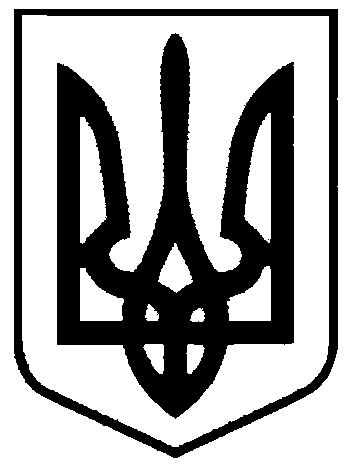 СВАТІВСЬКА МІСЬКА РАДАВИКОНАВЧИЙ КОМІТЕТРІШЕННЯВід 08 червня 2016 р.    	                    м. Сватове                                        № 39   Про погодження проектів землеустрою щодо відведення земельних ділянок в м. Сватовеуповноваженим органом охороникультурної спадщини Сватівськоїміської ради.Розглянувши клопотання ТОВ„Слобожанський центр землеустрою ” про розгляд проектів землеустрою щодо відведення земельних ділянок на території м. Сватове, враховуючи, що земельні ділянки вільні від пам’яток історії та архітектури, а також їх охоронних зон, керуючись постановою Кабінету Міністрів України від 26.07.2001 р. № 878 м. Сватове Луганської області внесено до Списку історичних населених місць України, ст. 3; 6 Закону України „Про охорону культурної спадщини ”, ст. 186 – 1 Земельного кодексу України.Виконавчий комітетСватівської міської радиВИРІШИВ:Погодити проект землеустрою щодо відведення земельної ділянки:по вул. Свободи, 45, м. Сватове, Луганської області площею – 0,1000 га. із категорії земель житлової та громадської забудови (забудовані та не забудовані землі), для будівництва та обслуговування житлового будинку, господарських будівель і споруд (присадибна ділянка) (код.  КВЦПЗ – 02.01), та із категорії земель сільськогосподарського призначення (рілля), для ведення особистого селянського господарства площею – 0,3332 га. (код. КВЦПЗ – 01.03), для передачі у власність гр. Шовген Володимиру Володимировичу.по вул. Першотравнева - Набережна, 21, м. Сватове, Луганської області площею – 0,1000 га. із категорії земель житлової та громадської забудови (забудовані та не забудовані землі), для будівництва та обслуговування житлового будинку, господарських будівель і споруд (присадибна ділянка) (код.  КВЦПЗ – 02.01), та із категорії земель сільськогосподарського призначення (рілля), для ведення особистого селянського господарства площею – 0,1520 га. (код. КВЦПЗ – 01.03), для передачі у власність гр. Поволоцькому Антону Володимировичу.Попередити землекористувачів що земельні ділянки повинні використовуватись з дотриманням наступних вимог: у разі виявлення в процесі використання земельних ділянок, проведення земляних, будівельних та будь – яких інших робіт пам’яток (об’єктів) археології чи їх решток землекористувачі зобов’язуються негайно повідомити виконавчий комітет Сватівської міської ради та припинити будь – які роботи на земельних ділянках.   Сватівський міський голова                                                                              Є.В. Рибалко